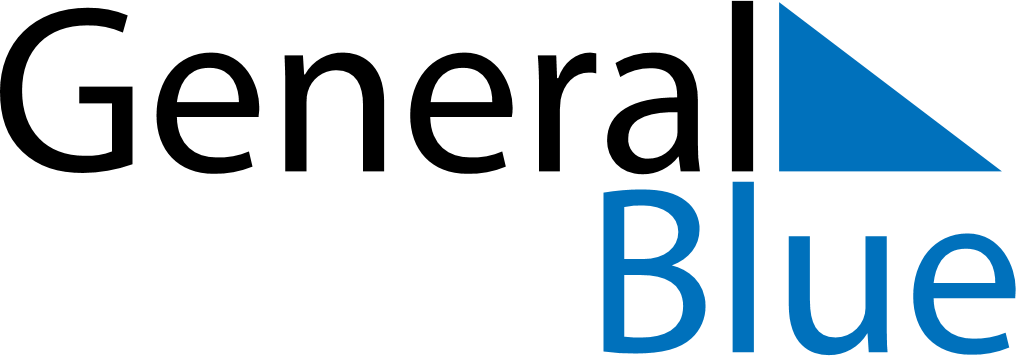 June 2024June 2024June 2024June 2024UgandaUgandaUgandaSundayMondayTuesdayWednesdayThursdayFridayFridaySaturday123456778Martyr’s Day910111213141415National Heroes Day1617181920212122Feast of the Sacrifice (Eid al-Adha)232425262728282930